Completing FormSave a copy to your hard drive by selecting FileSave AsFilename should include Candidate First Name, Last Name, and Form NameComplete the form and save changesConverting PDF FormatConvert form to PDF format for uploading  To convert from MS Word to PDF, select File, Save AsSelect PDF Save to hard drive for uploading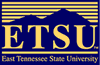 EAST TENNESSEE STATE UNIVERSITYVICE PRESIDENT’S PROMOTION RECOMMENDATIONEAST TENNESSEE STATE UNIVERSITYVICE PRESIDENT’S PROMOTION RECOMMENDATIONCandidate:	Candidate:	Narrative (if not recommended): Narrative (if not recommended): Revised 2011Revised 2011